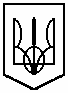 КОМУНАЛЬНИЙ ЗАКЛАД ОСВІТИ«СЕРЕДНЯ ЗАГАЛЬНООСВІТНЯ ШКОЛА №117»ДНІПРОВСЬКОЇ МІСЬКОЇ РАДИНАКАЗ __.08.2017 					м. Дніпро                            	       	        №___Про організацію обліку відвідування учнями навчальних занять у 2017/2018 н.р.           Відповідно до постанови Кабінету Міністрів України від 12.04.2000 № 646 «Про затвердження інструкції з обліку дітей  шкільного віку», розпорядження голови Обласної державної адміністрації від 20.07.2000 № 679 «Про організацію виконання постанови  Кабінету Міністрів України від 12.04.2000 № 646  «Про затвердження інструкції з обліку дітей  шкільного віку», з метою організації дієвого контролю за відвідуванням школи учнями 1-11-х класів, своєчасного усунення та запобігання пропусків навчальних занять  без поважних причин,НАКАЗУЮ:1. Педагогічним працівникам:1.1. Забезпечити безумовне дотримання Інструкції з обліку дітей і підлітків шкільного віку.Протягом 2017/2018 н.р. 1.2. Вести облік відвідування уроків у класному журналі відповідно до нормативних документів.Протягом 2017/2018 н.р. 2. Класним керівникам 1-11-х класів:2.1. Відмічати своєчасно у «Сигнальному журналі» (після першого уроку до 9:20) відсутніх учнів кожного класу.                                                                        Протягом 2017/2018 н.р. 2.2. Вести облік підтверджуючих документів (довідок з лікарні, поясню-вальних записок від батьків тощо). Протягом 2017/2018 н.р.2.3. Контролювати на кожному уроці відвідування учнями навчальних занять.   Протягом 2017/2018 н.р., щоденно2.4. Систематично робити відповідні записи й повідомляти батьків про спізнення учнів на уроки.Протягом 2017/2018 н.р., щоденно2.5. У кожному конкретному випадку відсутності учнів на заняттях невідкладно з'ясовувати причини, встановлювати місцеперебування дитини та інформувати батьків або осіб, які їх замінюють. У разі, якщо причиною невідвідування учнем занять є конфлікт в учнівському колективі, вживати заходів для усунення конфліктної ситуації.Протягом 2017/2018 н.р.2.6. Активно застосовувати різноманітні форми підвищення мотивації учнів до навчання. Протягом 2017/2018 н.р. 2.7. Систематично вести роботу з батьками із роз'яснення правил внутрішнього розпорядку та Єдиних педагогічних вимог до учнів школи.Протягом 2017/2018 н.р.3. Заступнику директора з виховної роботи Мусієнко Т.Я.:3.1. Заповнювати в режимі он-лайн  лист контролю за відвідуванням учнями навчальних занять до управління освіти департаменту гуманітарної політики Дніпровської міської ради.Протягом 2017/2018 н.р.,щомісяця3.2. Перевіряти папки класних керівників 1-11 класів з підтверджуючими документами з причини відсутності учня (довідок з лікарні, пояснювальних записок від батьків тощо). Підсумки перевірок оформлювати наказами. Протягом 2017/2018 н.р.,щомісяця3.3. Взяти під особистий контроль відвідування школи учнями, які перебувають на внутрішньошкільному обліку та обліку ВКМСД, дітей з неблагополучних, малозабезпечених сімей, дітей-сиріт та дітей, позбавлених батьківського піклування.Протягом 2017/2018 н.р.3.4. Активно використовувати педагогічний потенціал батьківських комітетів та громадських організацій для впливу на учнів, які без поважних причин пропускають навчальні заняття, їх батьків або осіб, які їх заміняють.Протягом 2017/2018 н.р.3.5. Відповідно до річного плану роботи школи забезпечити повноцінну роботу педагогічного лекторію для батьків або осіб, що їх заміняють.Протягом 2017/2018н.р.3.6. Активізувати роботу учнівського самоврядування щодо впливу на учнів, які пропускають уроки без поважних причин.Протягом 2017/2018 н.р.3.7. Контролювати своєчасність заповнення «Сигнального журналу».Протягом 2017/2018 н.р.,щоденно3.8. Досліджувати навчальну мотивацію учнів, які без поважних причин пропускають уроки.Протягом 2017/2018 н.р. 3.9. Проводити роз'яснювальну роботу в учнівських колективах про необхідність отримання якісної освіти.Протягом 2017/2018 н.р. 4. Координацію роботи за виконанням даного наказу покласти на заступника директора з  виховної роботи Мусієнко Т.Я.6. Контроль за виконанням даного наказу залишити за директором.В.о. директора комунального закладу освіти«Середня загальноосвітня школа №117»Дніпровської міської ради                                         		О.Л.Гатило